Désignation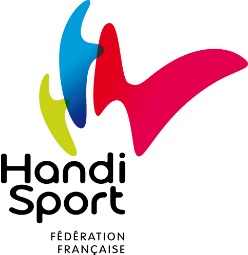 Date du prochain contrôleDescriptionNuméro sérieNuméro RFIDMise en service de l'EPI (Équipement de Protection Individuel)Mise en service de l'EPI (Équipement de Protection Individuel)Mise en service de l'EPI (Équipement de Protection Individuel)Mise en service de l'EPI (Équipement de Protection Individuel)Mise en service de l'EPI (Équipement de Protection Individuel)Mise en service de l'EPI (Équipement de Protection Individuel)Mise en service de l'EPI (Équipement de Protection Individuel)Mise en service de l'EPI (Équipement de Protection Individuel)Mise en service de l'EPI (Équipement de Protection Individuel)Date de fabricationDate de fabricationDate de fabricationDate de fabricationDate de fabricationDate de fabricationDate de fabricationDate de fabricationDate de fabricationDate d'achatFabricantFabricantDurée de vieDurée de viePériodicité de contrôle (jours)VendeurVendeurDate de mise en serviceDate de mise en serviceDate de fin de vie théoriqueDate de mise au rebutDate de mise au rebutMaintenance et entretien de l'EPI (Équipement de Protection Individuel)Maintenance et entretien de l'EPI (Équipement de Protection Individuel)Maintenance et entretien de l'EPI (Équipement de Protection Individuel)Maintenance et entretien de l'EPI (Équipement de Protection Individuel)Maintenance et entretien de l'EPI (Équipement de Protection Individuel)Maintenance et entretien de l'EPI (Équipement de Protection Individuel)Maintenance et entretien de l'EPI (Équipement de Protection Individuel)Maintenance et entretien de l'EPI (Équipement de Protection Individuel)Maintenance et entretien de l'EPI (Équipement de Protection Individuel)Méthode entretienMesures hygièneDate contrôleNature de l'inspection : Réparations, incidents,changement pièces, etc...Nature de l'inspection : Réparations, incidents,changement pièces, etc...Nature de l'inspection : Réparations, incidents,changement pièces, etc...Nature de l'inspection : Réparations, incidents,changement pièces, etc...Nature de l'inspection : Réparations, incidents,changement pièces, etc...ContrôleurContrôleurSignature